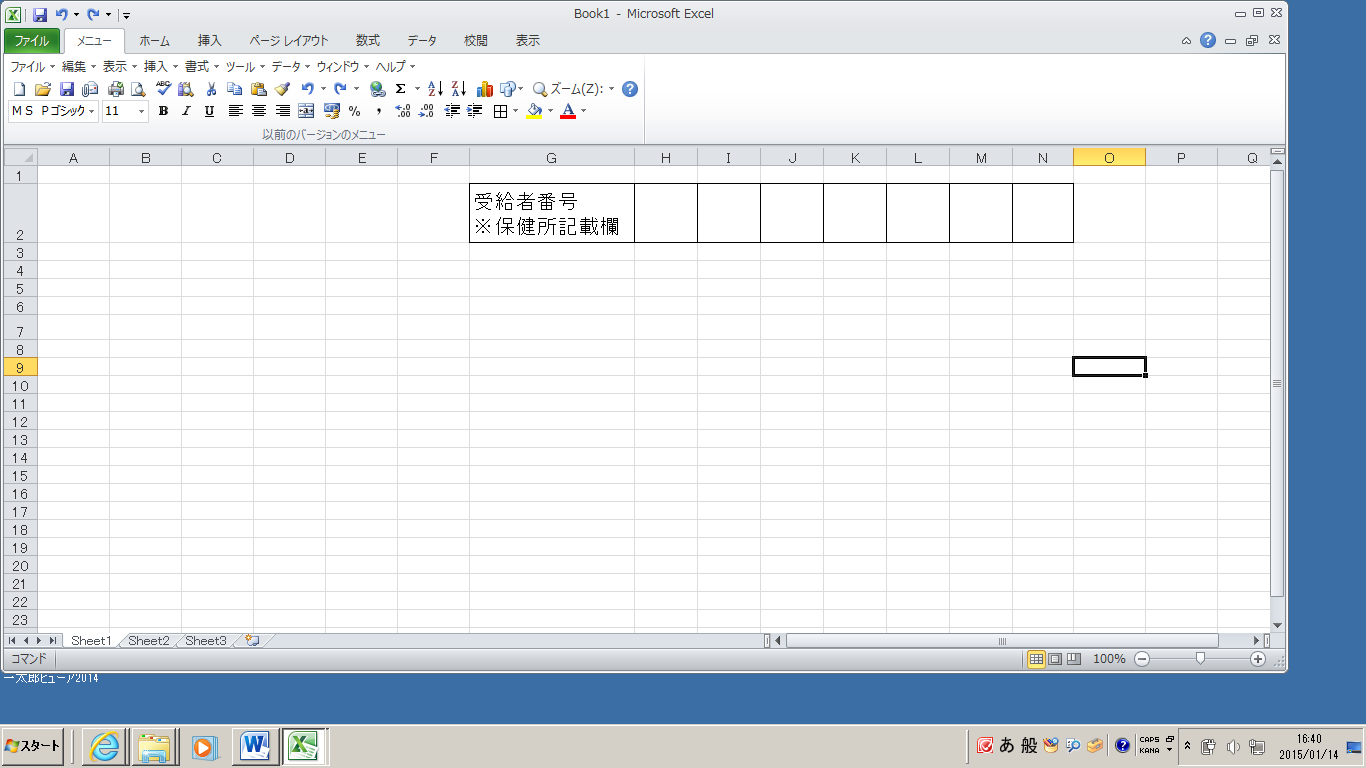 小児慢性特定疾病医療費助成に係る医療費総額の療養証明書上記のとおりの医療費総額であることを証明します。　　　　　年　　　月　　　日（医療機関等）　　　　　　　　　　名　  称　　　　　　　　　　所 在 地　　　　　　　　　　　　　　　　　　　　　管理者名　　　　　　　　　　　　　　　　　　　　　　　　　　　電話番号　氏名生年月日疾病名算定期間　年　　月　　日から　　年　　月　　日までの間　年　　月　　日から　　年　　月　　日までの間診療・調剤訪問看護　　　年　月診療・調剤等費の医療費総額（円）備　考　年　　月年　　月年　　月年　　月年　　月年　　月合　　計